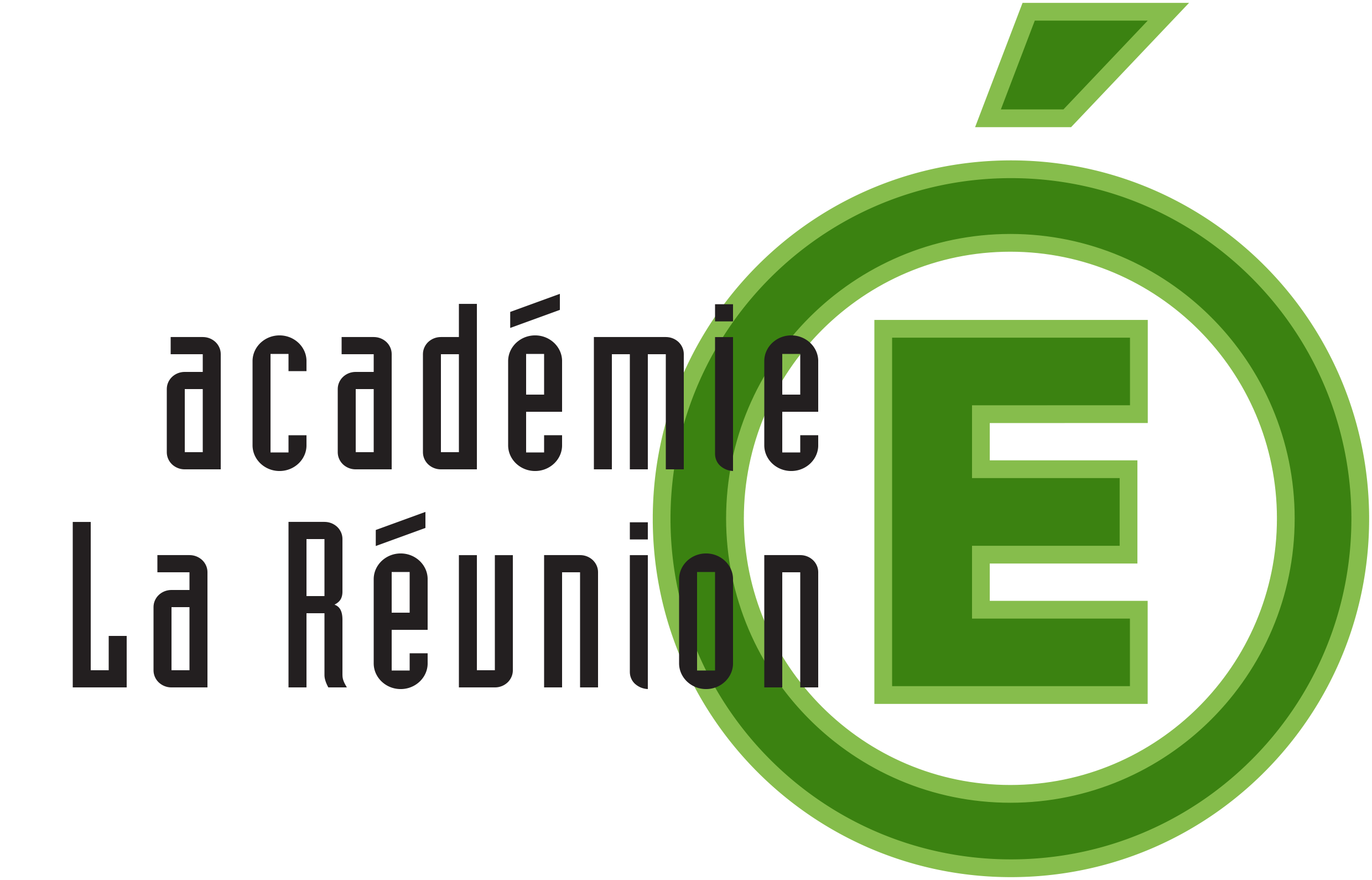 FICHE PROJETA compléter pour tous les projets: sorties, expositions, venue d'un intervenant, etc...A déposer 15 jours avant la date envisagéeJoindre OBLIGATOIREMENT la liste des élèves Prière de prendre connaissance des informations figurant au verso de cette feuille.GÉNÉRALITÉSINTITULÉ DE L'ACTION : 	                       ............................................................................................................................................NOM DU PORTEUR DE PROJET :         ............................................................................................................................................AUTRES PERSONNES IMPLIQUÉES :  ...................................................................................................................................CLASSE(S) OU ÉLÈVES CONCERNÉS : ..........................................................................................................................................DATES (ou PÉRIODE) :  du ...................................au.................................et du............................au.......................HORAIRES :             de départ ...................  de retour........................  DESTINATION :   .......................................................................................................................................MODALITÉS MATÉRIELLES (Besoins) : □ Salle vidéo   □ Salle informatique   □ Transport 	                                               □ Autre (à préciser) : ......................................................................................................FINANCEMENT PAR LE LYCEE : discipline impactée :...................................................... autre (à préciser) :.......................................BUS : oui     non                        	musée, spectacle, visites...(fournir 1 devis à la Gestion). : oui     non           Nombre de demi-pensionnaires : ................ Nombre d'externes : ............................... Nombre total d'élèves : ..................nombre d'accompagnant : .............PARTICIPATION DES FAMILLES :  OUI        NON          Si oui, préciser:      le montant par élève:...............€.       la date de la validation au CA................................DESCRIPTIF DE L'ACTION  ( OBJECTIFS / ENJEUX DE L'ACTION (brève description))SI INTERVENANT(S) EXTÉRIEUR(S) (joindre la convention)NOM : ..............................................................................NOM STRUCTURE: .....................................................ADRESSE : ...................................................................................................................................................................N° SIRET (si payant) : ............................................................... Nombre d'heures / séances : ....................................Signature du porteur de projet : 		Accord du chef d'établissement   □ OUI    □ NON					                               Date et SignatureAMPLIATION :  - Gestionnaire - pour accord- Proviseur Adjoint - pour information- Porteur de Projet- Les CPE- La vie scolaire- CDI- Référent(e) CultureINFORMATIONS IMPORTANTES1 - La sortie pédagogique présente un caractère obligatoire. Les élèves sont tenus d'y participer.Prière d'inscrire les noms des élèves et des DP au verso de ce projet.2 - Les parents doivent signer l'autorisation de sortie distribuée par le professeur responsable.3 - Vérifier que tous les élèves sont assurés.4 - L'appel sera fait au départ, le professeur remettra au C.P.E  les noms des absents.5 - En cas d'incident ou d'accident, prévenir la gendarmerie la plus proche et le Lycée aussitôt après.(Tél : 02.62.56.69.79)6 - En cas de retard prévisible pour le retour au Lycée, il convient d'en aviser Monsieur Le ProviseurAnnée scolaire :Date de la demande :